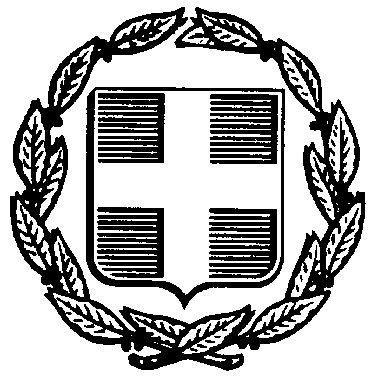 ΥΠΟΥΡΓΕΙΟ ΠΑΙΔΕΙΑΣ, ΕΡΕΥΝΑΣ & ΘΡΗΣΚΕΥΜΑΤΩΝΠΕΡΙΦΕΡΕΙΑΚΗ ΔΙΕΥΘΥΝΣΗΠΡΩΤΟΒΑΘΜΙΑΣ & ΔΕΥΤΕΡΟΒΑΘΜΙΑΣ ΕΚΠΑΙΔΕΥΣΗΣ  ΝΟΤΙΟΥ ΑΙΓΑΙΟΥ1ο ΠΕΡΙΦΕΡΕΙΑΚΟ ΚΕΝΤΡΟ ΕΚΠΑΙΔΕΥΤΙΚΟΥ ΣΧΕΔΙΑΣΜΟΥ ΝΟΤΙΟΥ ΑΙΓΑΙΟΥ ΕΝΤΥΠΟ ΕΤΗΣΙΑΣ ΕΚΘΕΣΗΣ ΓΙΑ ΤΗ ΛΕΙΤΟΥΡΓΙΑ ΤΟΥ ΤΜΗΜΑΤΟΣ ΕΝΤΑΞΗΣ ΚΑΤΑ ΤΟ ΣΧΟΛΙΚΟ ΕΤΟΣ ………………..ΣΤΟΙΧΕΙΑ ΤΑΥΤΟΤΗΤΑΣ ΤΟΥ Τ.Ε. ΕΝΤΟΣ ΤΗΣ ΣΧΟΛΙΚΗΣ ΜΟΝΑΔΑΣΣΤΟΙΧΕΙΑ ΔΥΝΑΜΟΛΟΓΙΟΥ ΤΟΥ Τ.Ε. με γνωμάτευση (βάσει του νόμου 3699/2008)ΣΤΟΙΧΕΙΑ ΔΥΝΑΜΟΛΟΓΙΟΥ ΤΟΥ Τ.Ε. χωρίς γνωμάτευση ΣΤΟΙΧΕΙΑ ΛΕΙΤΟΥΡΓΙΑΣ ΤΟΥ Τ.Ε.: ΜΟΡΦΗ ΕΚΠΑΙΔΕΥΤΙΚΗΣ ΚΑΙ ΔΙΔΑΚΤΙΚΗΣ ΥΠΟΣΤΗΡΙΞΗΣΣΤΟΙΧΕΙΑ ΛΕΙΤΟΥΡΓΙΑΣ ΤΟΥ Τ.Ε.: ΧΡΗΣΗ ΔΙΔΑΚΤΙΚΩΝ ΜΕΣΩΝ ΚΑΙ ΕΚΠΑΙΔΕΥΤΙΚΩΝ ΠΟΡΩΝΣΤΟΙΧΕΙΑ ΛΕΙΤΟΥΡΓΙΑΣ ΤΟΥ Τ.Ε.: ΣΥΝΕΡΓΑΤΙΚΕΣ ΠΡΑΚΤΙΚΕΣΣΤΟΙΧΕΙΑ ΛΕΙΤΟΥΡΓΙΑΣ ΤΟΥ Τ.Ε.: ΑΞΙΟΛΟΓΗΣΗ ΜΑΘΗΤΩΝ ΣΤΟΙΧΕΙΑ ΛΕΙΤΟΥΡΓΙΑΣ ΤΟΥ Τ.Ε.: ΔΥΣΚΟΛΙΕΣ, ΠΡΟΚΛΗΣΕΙΣΣΤΟΙΧΕΙΑ ΛΕΙΤΟΥΡΓΙΑΣ ΤΟΥ Τ.Ε.: ΠΡΟΤΑΣΕΙΣ ΒΕΛΤΙΩΣΗΣΚΑΤΑΓΡΑΦΗ ΤΥΧΟΝ ΕΠΙΜΟΡΦΩΤΙΚΩΝ ΑΝΑΓΚΩΝΤΥΧΟΝ ΕΠΙΠΡΟΣΘΕΤΕΣ ΠΑΡΑΤΗΡΗΣΕΙΣ/ΣΧΟΛΙΑ: …………………………………………………………………………………………………………………………………………………………………………………..……………………………………………………………………………………………………………………………………………………………………………………………………………………………………………………………………………………………………………………………………………………………………………………………………………………………………………………………………………………………………………………………………………………………………………………………………………………………………………………………………………………………………………………………………………………ΤΥΧΟΝ ΔΙΑΘΕΣΙΜΟΤΗΤΑ ΓΙΑ ΑΞΙΟΠΟΙΗΣΗ ΕΚΠΑΙΔΕΥΤΙΚΟΥ ΣΕ ΕΠΙΜΟΡΦΩΤΙΚΑ ΣΕΜΙΝΑΡΙΑ  (προαιρετικά)Σε αυτή την περίπτωση σημειώστε mail επικοινωνίας καθώς και μια θεματική στην οποία θα επιθυμούσατε να παρουσιάσετε μια εισήγηση.…………………………………………………………………………………………………………………………………………………………………………………..……………………………………………………………………………………………………………………………………………………………………………………………………………………………………………………………………………………………………………………………………………………………………………………………………………………………………………………………………………………………………………………………………………………………………………………………………………………………………………………………………………………………………………………………………………………Σχολική μονάδα με ιδρυμένο Τ.Ε.Έτος ίδρυσης Τ.Ε.Τυχόν συστεγαζόμενη σχολική μονάδα που εξυπηρετείται από το Τ.Ε.Διευθυντής/ντρια σχολικής μονάδαςΕκπαιδευτικοί που υπηρετούν στο Τ.Ε.Μορφή υπηρέτησης (σημειώστε Χ, πατώντας πάνω στο τετραγωνίδιο)-Με οργανική θέση: -Κάλυψη λειτουργικού κενού από μόνιμο εκπαιδευτικό: -Κάλυψη λειτουργικού κενού από αναπληρωτή εκπαιδευτικό Έτη εκπαιδευτικής προϋπηρεσίας σε ενταξιακές δομές (Τ.Ε. και Παράλληλη Στήριξη)Ονοματεπώνυμα εκπαιδευτικών1.2.3.ΑγόριαΚορίτσιαΣύνολοΔιαγνωστική κατηγορία (με συντόμευση όπου είναι εφικτό π.χ. Δ.Ε.Π.Υ., Ε.Μ.Δ., Φορέας έκδοσης γνωμάτευσης Δ.Ε.Π.Υ. Ε.Μ.Δ. (Ειδικές Μαθησιακές Δυσκολίες) Γ.Μ.Δ. (Γενικές Μαθησιακές Δυσκολίες) Δ.Α.Δ./ Δ.Α.Φ. (Διάχυτες Αναπτ. Διαταρ.) Σύνθετες γνωστικές, συναισθ. & κοινωνικές δυσκολ. Προβλήματα λόγου και ομιλίας Νοητική ανωριμότητα Άλλο: ……………………………………………………………………….ΑγόριαΚορίτσιαΣύνολοΕίδος μαθησιακών δυσκολιώνΓνωμοδότηση Σ.Ε.Ε. Ε.Α.Ε. Προσδιορίστε: ……………………………….ΝΑΙ                    ΟΧΙ Προσδιορίστε: ……………………………….ΝΑΙ                    ΟΧΙ Μορφή υποστήριξης μαθητών του Τ.Ε.Αποτύπωση συχνότητας (συχνά, ιδιαίτερα συχνά, σπάνια, ποτέ)- δια ζώσης στην αίθουσα του Τ.Ε. Ιδιαίτερα συχνά  Συχνά   Σπάνια  Ποτέ -δια ζώσης στην αίθουσα της τάξης Ιδιαίτερα συχνά  Συχνά   Σπάνια  Ποτέ -εξ αποστάσεως στην ψηφιακή αίθουσα του εκπαιδευτικού του Τ.Ε.Ιδιαίτερα συχνά  Συχνά   Σπάνια  Ποτέ -εξ αποστάσεως στην ψηφιακή αίθουσα του εκπαιδευτικού της τάξηςΙδιαίτερα συχνά  Συχνά   Σπάνια  Ποτέ -εξ αποστάσεως με συνδυασμό σύγχρονης & ασύγχρονηςΙδιαίτερα συχνά  Συχνά   Σπάνια  Ποτέ -εξ αποστάσεως μόνο με ασύγχρονη εκπαίδευσηΙδιαίτερα συχνά  Συχνά   Σπάνια  Ποτέ -εξ αποστάσεως με άλλη μορφή (λ.χ. υποστηρικτικό υλικό)Ιδιαίτερα συχνά  Συχνά   Σπάνια  Ποτέ Είδος διδακτικών μέσωνΑποτύπωση συχνότητας (συχνά, ιδιαίτερα συχνά, σπάνια, ποτέ)-διαφοροποιημένο διδακτικό υλικόΙδιαίτερα συχνά  Συχνά   Σπάνια  Ποτέ -εποπτικό υλικόΙδιαίτερα συχνά  Συχνά   Σπάνια  Ποτέ -εκπαιδευτικό λογισμικό Ιδιαίτερα συχνά  Συχνά   Σπάνια  Ποτέ -χρήση των εργαλείων της πλατφόρμας e classΙδιαίτερα συχνά  Συχνά   Σπάνια  Ποτέ -χρήση των εργαλείων της πλατφόρμας e meΙδιαίτερα συχνά  Συχνά   Σπάνια  Ποτέ -χρήση ψηφιακών διαδικτυακών εργαλείωνΙδιαίτερα συχνά  Συχνά   Σπάνια  Ποτέ Μορφές συνεργασίαςΑποτύπωση συχνότητας (συχνά, ιδιαίτερα συχνά, σπάνια, ποτέ)-δράσεις συνεκπαίδευσηςΙδιαίτερα συχνά  Συχνά   Σπάνια  Ποτέ -συνεργασία με διευθυντή/τρια σχολικής μονάδαςΙδιαίτερα συχνά  Συχνά   Σπάνια  Ποτέ -συνεργασία με εκπαιδευτικούς της τάξηςΙδιαίτερα συχνά  Συχνά   Σπάνια  Ποτέ -συνεργασία με άλλα μέλη του συλλόγου διδασκόντωνΙδιαίτερα συχνά  Συχνά   Σπάνια  Ποτέ -συνεργασία με τα άλλα μέλη της Ε.Δ.Ε.Α.Υ. (αν υπήρξε Ε.Δ.Ε.Α.Υ.)Ιδιαίτερα συχνά  Συχνά   Σπάνια  Ποτέ -συνεργασία με Σ.Ε.Ε. Ιδιαίτερα συχνά  Συχνά   Σπάνια  Ποτέ -συνεργασία με Κ.Ε.Σ.Υ.Ιδιαίτερα συχνά  Συχνά   Σπάνια  Ποτέ -συνεργασία με Ιατροπαιδαγωγικά ΚέντραΙδιαίτερα συχνά  Συχνά   Σπάνια  Ποτέ -συνεργασία με εξωεκπαιδευτικούς φορείς (π.χ. ΕΠΑΨΥ)Ιδιαίτερα συχνά  Συχνά   Σπάνια  Ποτέ Μορφές αξιολόγησης μαθητώνΑποτύπωση -αρχική αξιολόγηση (στην αρχή της σχολικής χρονιάς)ΝΑΙ                           ΟΧΙ   -διαμορφωτική αξιολόγηση (κατά τη διάρκεια της χρονιάς)ΝΑΙ                           ΟΧΙ   -τελική (στο τέλος της χρονιάς)ΝΑΙ                           ΟΧΙ   -συντάξατε ατομική έκθεση προόδου για κάθε μαθητήΝΑΙ                           ΟΧΙ   Καταγραφή τυχόν δυσκολιών και προκλήσεωνΚαταγραφή τρόπων αντιμετώπισης1.2.3.Τομείς βελτίωσης Καταγραφή προτάσεων1.2.3.Τομείς επιμόρφωσης Καταγραφή αναγκών1.2.3.